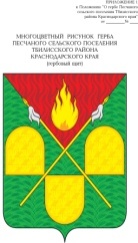 СОВЕТ ПЕСЧАНОГО СЕЛЬСКОГО ПОСЕЛЕНИЯТБИЛИССКОГО РАЙОНАРЕШЕНИЕот 24.09.2018 года                                                                                          № 187х. ПесчаныйОб утверждении положения «О добровольных пожертвованиях в бюджет Песчаного сельского поселения Тбилисского района»В соответствии со статьей  55 Федерального закона от 06.10.2003 г. №131-ФЗ «Об общих принципах организации местного самоуправления в Российской Федерации», статьей 41 Бюджетного кодекса Российской Федерации, статьей 582 Гражданского кодекса Российской Федерации, руководствуюсь Уставом Песчаного сельского поселения Тбилисского района, в целях привлечения добровольных пожертвований в бюджет муниципального образования Совет Песчаного сельского поселения Тбилисского района решил:	Утвердить Положение «О добровольных пожертвованиях в бюджет Песчаного сельского поселения Тбилисского района (приложение  №1).Утвердить форму договора о добровольных пожертвованиях в бюджет Песчаного сельского поселения Тбилисского района (приложение №2).Контроль за исполнение настоящего решения возложить на  комиссию по финансовым вопросам Совета песчаного сельского поселения Тбилисского района (Гонтарь Н.Г.).Обеспечить опубликование настоящего решения в сетевом издании «Информационный портал Тбилисского района».Настоящее решение вступает в силу со дня его опубликования.Глава Песчаного сельского поселенияТбилисского района 						                 Н.В. ПалатинаПриложение 1к решению Совета Песчаногосельского поселения Тбилисского районаот 24.09.2018года № 187ПоложениеО добровольных пожертвованиях в бюджет Песчаного сельского поселения Тбилисского районаОбщие положения Настоящее положение разработано с целью установления механизма привлечения и расходования добровольных пожертвований физических и юридических лиц, осуществляемых на добровольных началах в интересах Песчаного сельского поселения Тбилисского района.  Основные понятия:Добровольное пожертвование – это дарение имущества, включая денежные средства, ценные бумаги или имущественные права физических и юридических лиц, в общеполезных целях.Жертвователь – физическое или юридическое лицо, осуществляющее пожертвование по собственной инициативе на добровольной основе. Размер добровольных пожертвований не ограничен.Формы добровольных пожертвований:Целевые взносы – безвозмездная и добровольная передача юридическим и физическим лицам денежных средств, которые должны быть использованы по объявленному (целевому) назначению;Бескорыстная (безвозмездная или на льготных условиях) передача в собственность имущества, в том числе денежных средств и (или) объектов интеллектуальной собственности;Бескорыстное (безвозмездное или на льготных условиях) наделение правами владения, пользования и распоряжения любыми объектами права собственности;Бескорыстное ( безвозмездное или на льготных условиях) выполнение работ, предоставление услуг жертвователями – юридическими и физическими лицами.Добровольные пожертвования в виде денежных средств являются доходами бюджета Песчаного сельского поселения Тбилисского района и относятся к безвозмездным и безвозвратным перечислениям от физических и юридических лиц, в т.ч. и других структур, предусмотренных Бюджетным кодексом РФ.Цели расходования пожертвованийПривлечение добровольных пожертвований осуществляется в целях:Социальной поддержки и защиты граждан, которые в виду своих физических или интеллектуальных особенностей, иных обстоятельств не способны самостоятельно реализовать свои права;Содействия деятельности в сфере культуры, искусства, физической культуры и массового спорта;На проведение праздничных, спортивных, молодежных, культурных мероприятий и мероприятий, связанных с памятными датами;На газификацию Песчаного сельского поселения Тбилисского района;Благоустройства территорий населенных пунктов.Порядок привлечения и приема пожертвований. Для привлечения добровольных пожертвований принимается решение в форме обращения к юридическим и физическим лицам о добровольных пожертвованиях.С инициативой об обращении к юридическим и физическим лицам о добровольных пожертвованиях могут выступать: Глава Песчаного сельского поселения Тбилисского района;Совет Песчаного сельского поселения Тбилисского района;Обращение  должно содержать основные направления расходования привлекаемых денежных средств и цели использования вещей.Информация о привлечении пожертвований может доводиться до жертвователей через средства массовой информации, в форме персональных писем к руководителям организаций и индивидуальным предпринимателям, путем вывески объявлений на информационных стендах.Для осуществления добровольного пожертвования, в виде безвозмездной передачи имущества, жертвователь обращается с заявлением в администрацию Песчаного сельского поселения Тбилисского района на распоряжение пожертвованием, а администрация Песчаного сельского поселения Тбилисского района в срок не позднее 30 дней со дня обращения должна принять решение о принятии (отказе в принятии) пожертвования.Имущественное пожертвование оформляется актом приема-передачи и в случае, установленном действующим законодательством, подлежит государственной регистрации.  Расходы по уплате государственной пошлины за государственную регистрацию пожертвованного имущества, переход права собственности и других вещественных прав на недвижимые вещи регулируются сторонами.Принимаемое от жертвователя имущество является муниципальной собственностью и учитывается в реестре муниципальной собственности. Стоимость передаваемого имущества, вещи или имущественных прав определяется жертвователем, либо сторонами договора, либо независимым оценщиком.От имени Песчаного сельского поселения Тбилисского района стороной договора пожертвования (одаряемым) выступает администрация Песчаного сельского поселения Тбилисского района.Администрация Песчаного сельского поселения Тбилисского района руководствуется в работе с жертвователями следующими принципами:Добровольность;Законность;Конфиденциальность при получении пожертвований;Гласность при использовании пожертвованного имущества.Добровольные пожертвования в виде денежных средств являются собственными доходами бюджета Песчаного сельского поселения Тбилисского района. Перечисление жертвователем денежных средств может осуществляться безналичным путем через банковские организации. Пожертвованные денежные средства подлежат зачислению в доходную часть бюджета Песчаного сельского поселения Тбилисского района. Использование пожертвований. Пожертвования используются в соответствии с целевым назначением. Жертвователь вправе указать цель использования денежных средств, полученных администрацией Песчаного сельского поселения   Тбилисского района в качестве добровольного пожертвования, а также требовать их целевого использования. В случае если цель пожертвования не определена, то они направляются на финансирование полезных работ, мероприятий и муниципальных программ, имеющих социально значимую направленность. В этом случае решение о направлении пожертвований принимает Совет Песчаного сельского поселения Тбилисского района.Пожертвованные денежные средства расходуются в соответствии с целевым назначением и в соответствии с бюджетом Песчаного сельского поселения Тбилисского района на текущий финансовый год. В случае если жертвователем указано назначение расходования денежных средств, которое не предусмотрено  в расходах бюджета Песчаного сельского поселения Тбилисского района на текущий финансовый год, но является расходным обязательством Песчаного сельского поселения Тбилисского района, то администрация Песчаного сельского поселения Тбилисского района подготавливает проект решения Совета Песчаного сельского поселения Тбилисского района о внесении изменений в бюджет Песчаного сельского поселения Тбилисского района. Пожертвование может быть обусловлено жертвователем по определенному назначению в соответствии с заключенным договором.Сведения о поступлении и расходовании пожертвований в виде денежных средств включаются в ежемесячные и годовой отчеты об исполнении бюджета. Контроль за соблюдением законности привлечения пожертвований и их целевого использования осуществляется Советом Песчаного сельского поселения Тбилисского района.Правоотношения по добровольным пожертвованиям, не урегулированным настоящим Положением, регулируются Гражданским кодексом Российской Федерации. Глава Песчаного сельского поселения Тбилисского района 						               Н.В. ПалатинаПРИЖЕНИЕ № 2 к решению Совета Песчаного сельского поселенияТбилисского районаот 24.09.2018 № 187Договор о добровольных пожертвованияхв бюджет Песчаного сельского поселенияТбилисского районах. Песчаный 					                «___»____________ годаЯ______________________________________________________________                          (Ф.И.О., адрес, паспорт)Именуемый далее Жертвователь, и администрация Песчаного сельского поселения Тбилисского района в лице ________________________________,          								 (Ф.И.О., должность)Именуемая далее – Одаряемый, действующего на основании устава Песчаного сельского поселения Тбилисского района заключили настоящий договор о следующем.Жертвователь по настоящему договору передает в собственность Одаряемому принадлежащие ему (указать на каком основании, т.е. юридический титул) ___________________________________________________________________________________________________________________________________ имущество (включая деньги, ценные бумаги, иное имущество в соответствии со ст. 128 ГК РФ, с указанием индивидуализирующих признаков вещей) стоимостью________________________________________________________                                                                                  (стоимость определяется сторонами или самим Жертвователем либо с участием специалиста-эксперта)Одаряемый пожертвование принимает с благодарностью.Пожертвование обусловлено Жертвователем обязанностью Одаряемого и использовать передаваемое ему имущество в общественно полезных целях.Жертвователь ставит условие, а Одаряемый принимает на себя обязательство обеспечить его путем использования пожертвования ______________________________________________________________( указывается, какое имущество, вещи или права Жертвователя)по следующему назначению: _________________________________________________________________________________________________________________________________(следует конкретизация формы, способов, меры, пределов, критериев, например, денежный вклад Жертвователя в сбербанке передается для финансирования определенных работ с соблюдением обязательных условий и пр.)Одаряемый обязуется вести обособленный учет всех операций по использованию пожертвованного имущества, в отношении которого Жертвователем установлено определенное назначение.Изменение назначения использования переданного имущества допускается, если обстоятельства изменились таким образом, что становится невозможным использовать его по первоначальному назначению, и Жертвователь соглашается на использование имущества по другому назначению в других условиях.Если вопрос изменения назначения использования пожертвования возникает после смерти Жертвователя (либо ликвидации юридического лица – Жертвователя), спор решается судом по требованию правопреемника Жертвователя или другого заинтересованного лица.Пожертвование может быть отменено по иску Жертвователя, наследника или иного правопреемника в случае использования пожертвованного имущества не в соответствии с определенным Жертвователем назначением.Настоящий договор заключен между сторонами – участниками, указанными ниже, подписан в _____________ экземплярах: __________ числу для каждой из сторон договора, все экземпляры имеют равную юридическую силу.Адреса и данные сторон:Жертвователь _________________________________________________________________________________________(Ф.И.О.)(подпись)ОдаряемыйАдминистрация Песчаного сельского поселения Тбилисского района_________________________(Ф.И.О.)(подпись)